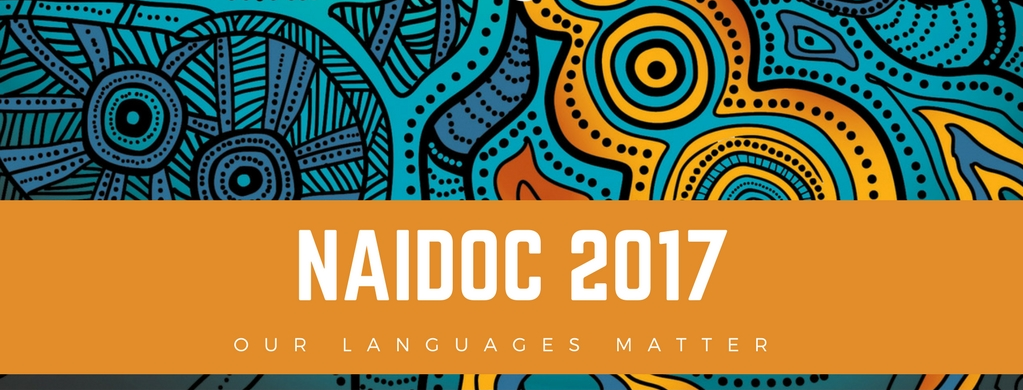 10th July 2017at the YWCA GoonellabahNAIDOC Week highlights the rich & diverse culture of Aboriginal & Torres Strait Islander peoples- the First Australians.This year’s theme – Our Languages Matter – aims to emphasise & celebrate the unique and essential role that Indigenous languages play in cultural identity.Hip Hop Workshop with TLK.Solid Mob Workshop – Healthy Bodies, Healthy Minds.Arts & Crafts Workshops.BBQ Lunch & Afternoon Tea.Transport to & from event will be available so please let us know if your require transport.We acknowledge the Traditional Owners of the land where we live & work & their continuing connection to land, water, sea & community. We pay our respects to Australias First Peoples; to their unique & diverse cultures, and to Elders past, present & future.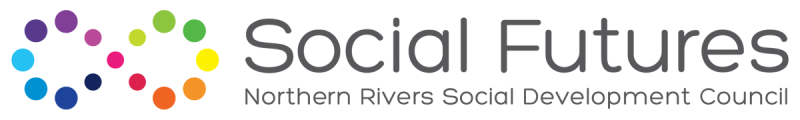 Young NAIDOC CelebrationsHealthy Bodies, Healthy Minds.TLKSOLID MOBBUNDJALUNG BUNARMS9:45am – 4:30pmSocial futuresContact Person:Mischarna Gordon 0439449477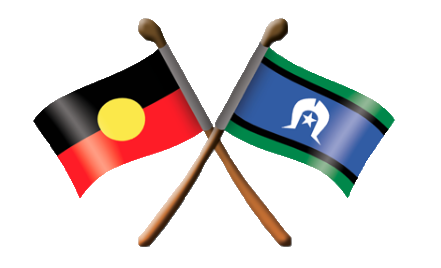 